Unit 3 Lesson 9: Solving Rate Problems1 Grid of 100 (Warm up)Student Task StatementHow much is shaded in each one?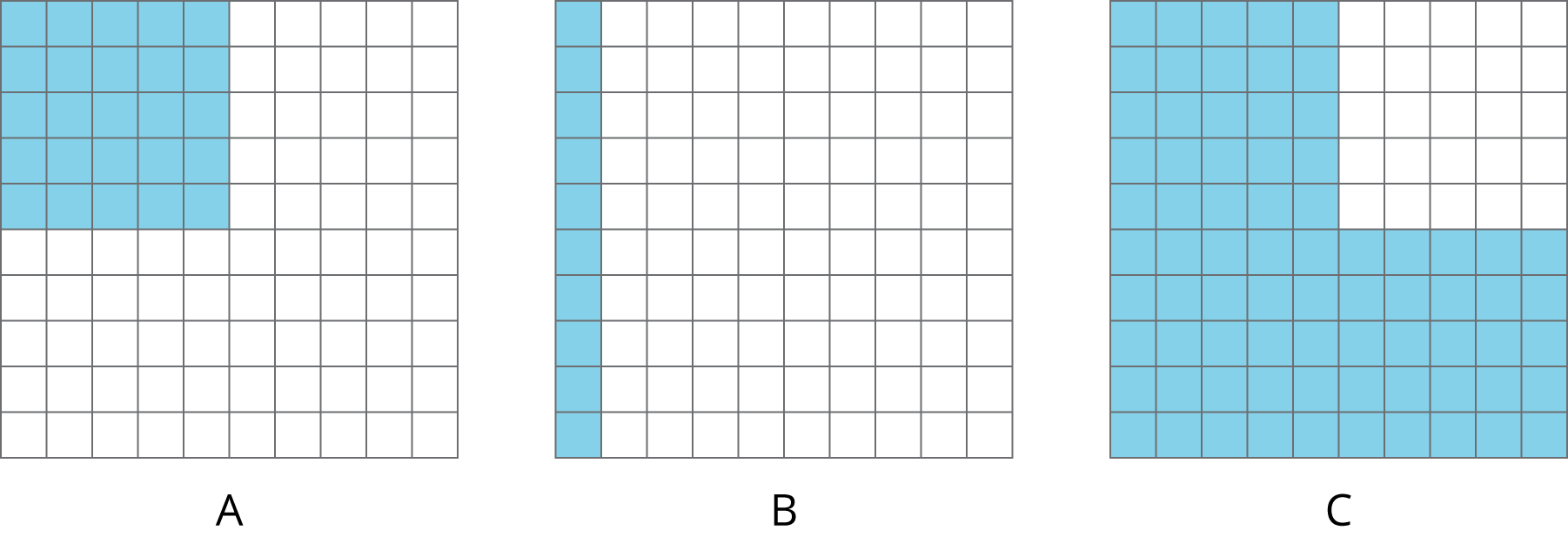 2 Card Sort: Is it a Deal?Student Task StatementYour teacher will give you a set of cards showing different offers.Find card A and work with your partner to decide whether the offer on card A is a good deal. Explain or show your reasoning.Next, split cards B–E so you and your partner each have two.Decide individually if your two cards are good deals. Explain your reasoning.For each of your cards, explain to your partner if you think it is a good deal and why. Listen to your partner’s explanations for their cards. If you disagree, explain your thinking.Revise any decisions about your cards based on the feedback from your partner.When you and your partner are in agreement about cards B–E, place all the cards you think are a good deal in one stack and all the cards you think are a bad deal in another stack. Be prepared to explain your reasoning.3 The Fastest of AllStudent Task StatementWild animals from around the world wanted to hold an athletic competition, but no one would let them on an airplane. They decided to just measure how far each animal could sprint in one minute and send the results to you to decide the winner.You look up the following information about converting units of length:1 inch = 2.54 centimetersWhich animal sprinted the farthest?What are the place rankings for all of the animals?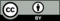 © CC BY Open Up Resources. Adaptations CC BY IM.animalsprint distancecougar1,408 yardsantelope1 milehare49,632 incheskangaroo1,073 metersostrich1.15 kilometerscoyote3,773 feet